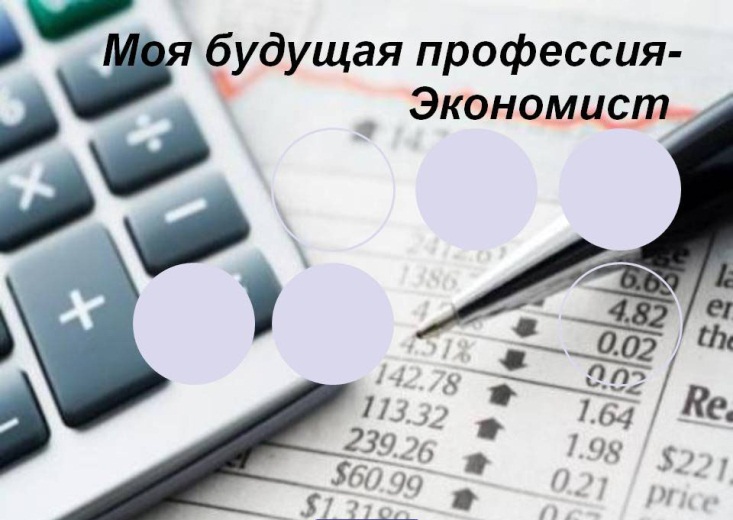 Рекомендательный список литературы в помощь экономисту за 2021 годЭкономика. Экономика КазахстанаББК 65.01Д 42Джолдасбаева Г.К. Экономическая теория: Методическое пособие для подготовки студентов к ВОУД (Внешняя Оценка Учебных Достижений) (750 тестов) / Г. К. Джолдасбаева, С. Е. Савельева; М-во образования и науки Республики Казахстан, Алматинский технологический университет, факультет экономика и бизнес. - Алматы : ЖК "АҚНҰР", 2017. - 308 с. - Текст : непосредственный.Экземпляры: всего:10 - Абонемент гл.корпус(3), Абонемент 1 корпус(7)ББК 65.012(5Каз)=632.4Б 20Байтаева Г.Р. Мемлекет және бизнес : оқу құралы 5B051000 - "Мемлекттік және жергілікті басқару" мамандығының білімгерлеріне арналған / Г. Р. Байтаева, М. Н. Абдилдинова, М. К. Аяжанова ; І. Жансүгіров атындағы Жетісу мемлекеттік университеті. - Қарағанды : "АҚНҰР" баспасы, 2018. - 132 бет. - Текст : непосредственный.Экземпляры: всего:10 - Книгохранение(3), Абонемент 1 корпус(7)ББК 65.012(5Каз)=632.4Е 80Есиркепова А.М. Кәсіпкерлік: оқу құралы экономикалық мамандығында оқитын студенттеріне арналған / А. М. Есиркепова; Қазақстан Республикасы білім және ғылым министрлігі, М. О. Әуезов атындағы Оңтүстік Қазақстан Мемлекеттік университеті. - Қарағанды : "АҚНҰР" баспасы, 2017. - 268 с. - Текст : непосредственный.Экземпляры: всего:10 - Книгохранение(1), Абонемент гл.корпус(9)ББК 65.012(5Каз)=632.4Е 80Есиркепова А.М. Макроэкономика : оқу құралы экономика мамандықтардың студенттеріне, магистранттарға, докторанттарға арналған / А. М. Есиркепова ; Қазақстан Республикасы білім және ғылым министрлігі, М.О. Әуезов атындағы Оңтүстік Қазақстан Мемлекеттік университеті. - Қарағанды : "АҚНҰР" баспасы, 2017. - 248 бет. - Текст : непосредственный.Экземпляры: всего:10 - Книгохранение(3), Абонемент 1 корпус(7)ББК 65.012(5Каз)=632.4Ж 20Жакенова С.Р. Кәсіпкерлік негіздері : оқу құралы студенттің өзіндік жұмастар дайындалаға арналған / С. Р. Жакенова, Л. К. Магзумова, Б. С. Битенова ; Қазақстан Республикасы денсаулық сақтау министрлілі, Қарағанды мемлекеттік медицина университеті. - Қарағанды : "АҚНҰР" баспасы, 2018. - 236 с. - Текст : непосредственный.Экземпляры: всего:10 - Книгохранение(1), Абонемент гл.корпус(9)ББК 65.04(5Каз)Т 49Тлеуберген, Мубарак. Экономика и экология природопользования : учебное пособие для студентов, магистрантов и докторантов / М. Тлеуберген. - Астана, 2018. - 454 с. - Текст : непосредственный.Экземпляры: всего:1 - Книгохранение(1)ББК 65.053Н 55Несипбеков Е.Н. Экономический анализ: Сборник задач: тесты для студентов, обучающихся по специальностям: Экономика; Учет и аудит; Финансы; Менеджмент / Е. Н. Несипбеков, Л. С. Султангалиева; М-во образования и науки РК, Алматинский технологический университет, факультет экономики и бизнеса. - Алматы : Ақнұр, 2018. - 96 с. - Текст : непосредственный.Экземпляры: всего:10 - Абонемент гл.корпус(10)ББК 65.23(5Каз)=632.4Б 20Байтаева Г.Р. Әлеуметтік-экономикалық жоспарлау және болжамдау : оқу құралы экономика мамандықтары білім алатын студенттеріне,магистранттарға,докторанттарға арналған  / Г. Р. Байтаева , А. К. Бекметова ; І.Жансүгіров атындағы Жетісу мемлекеттік университеті. - Қарағанды : "АҚНҰР" баспасы, 2018. - 235 с. - Текст : непосредственный.Экземпляры: всего:10 - Книгохранение(1), Абонемент гл.корпус(9)ББК 65.26Б 18Байдыбекова С. К. Практикум по курсу «Налоговая отчетность предприятий» : учебное пособие / С. К. Байдыбекова, Р. К. Турысбекова, Ф. А. Гаджиев ; Жетысуский государственный университет им. И. Жансугурова. - Караганда: Ақнұр, 2018. - 238 с. - Текст : непосредственный.Экземпляры: всего:10 - Абонемент гл.корпус(10)ББК 65.29=632.4Н 83Нұрпейісова Н.С. Фирма ішіндегі жоспарлау : оқу құралы экономика мамандықтары білім алатын студенттеріне,магистранттарға арналған / Н. С. Нұрпейісова; Қазақстан Республикасы білім және ғылым министрлігі), К.И.Сатпаев атындағы қазақ ұлттық техникалық университеті). - Алматы : Ақнұр, 2017. - 234 с. - Текст : непосредственный.Экземпляры: всего:10 - Книгохранение(1), Абонемент гл.корпус(9)ББК 65.29Д 42Джолдасбаева Г.К. Управление затратами на предприятии : учебное пособие для обучающихся экономических специальностей / Г. К. Джолдасбаева ; М-во образования и науки Республики Казахстан. - 2-е изд., перераб. и доп. - Караганда : ИП Ақнұр, 2017. - 168 с. - Текст : непосредственный.Экземпляры: всего:10 - Абонемент гл.корпус(10)ББК 65.9(5Каз)=632.4А 79Әубәкірова Г.М. Тұтынушылардың мінез-құлкы : оқу құралы студенттерғе,магистранттарға арналған / Г. М. Әубәкірова, Т. И. Есенбекова ; Қазақстан Республикасы білім және ғылым министрлігі, Қарағанды мемлекеттік техникалық университеті. - Караганда : Pegaso, 2019. - 85 с. - (Рейтинг). - Текст : непосредственный.Экземпляры: всего:1 - Книгохранение(1)ББК 65.9(5Каз)29=632.4Е 80Есиркепова А.М. Бизнес-жоспарлау : оқу құралы экономика мамандықтардың студенттеріне,магистранттарға,докторанттарға арналған / А. М. Есиркепова ; Қазақстан Республикасы білім және ғылым министрлігі, М. О. Әуезов атындағы Оңтүстік Қазақстан Мемлекеттік университеті. - Қарағанды : "АҚНҰР" баспасы, 2017. - 282 с. - Текст : непосредственный.Экземпляры: всего:10 - Абонемент гл.корпус(9), Книгохранение(1)ББК 65.9(5Каз)Д 13Давлетова М.Т. Практический маркетинг : учебное пособие / М. Т. Давлетова ; Учреждения "Университет "Туран". - Алматы : Издательство "АҚНҰР", 2018. - 330 с. - Текст : непосредственный.Экземпляры: всего:10 - Книгохранение(3), Абонемент 1 корпус(7)ББК 65.9(5Каз)С 79Стеблякова Л.П. Системная трансформация экономики : монография / Л. П. Стеблякова; М-во образования и науки Республики Казахстан, Карагандинский государственный технический университет. - Караганда : ТОО "Арка и К", 2015. - 457 с. - (Рейтинг). - Текст : непосредственный.Экземпляры: всего:1 - Книгохранение(1)ББК 65.9(5Каз)26М 48Мельников В.Д. Финансы : учебник предназначен для студентов, аспирантов , магистрантов и докторантов вузов / В. Д. Мельников ; М-во образования и науки РК. - Алматы : Lem, 2013. - 659 с. - Текст : непосредственный.Экземпляры: всего:51 - Книгохранение(2), Абонемент гл.корпус(21), ч/з гл.корпус(2), Абонемент 1 корпус(26)ББК 65.9(5Каз)26М 48Мельников В.Д. Финансы : учебник для студентов, аспирантов, магистрантов, докторантов, преподавателей вузов / В. Д. Мельников ; М-во образования и науки Республики Казахстан. - Алматы : Lem, 2015. - 660 с. - Текст : непосредственный.Экземпляры: всего:1 - Книгохранение(1)ББК 65.9(5Каз)8А 64Анбиев Е.Ж. Таможенное дело : утверждено Ученым советом университета в качестве учебного пособия для студентов специальности "Логистика" / Е. Ж. Анбиев ; Карагандинский технический университет. - Караганда : КарТУ, 2020. - 102 с. - (Рейтинг). - Текст : непосредственный.Экземпляры: всего:15 - Книгохранение(3), Абонемент гл.корпус(6), Абонемент 1 корпус(6)УДК 33.02=512.122А 14Абзалбек Г. А. Экономикалық саясат : Университеттің Ғылыми кеңесі оқу құралы ретінде бекіткен / Г. А. Абзалбек, А. М. Абдикаримова, А. А. Королева ; Қарағанды техникалық университеті, "Кәсіпорын экономикасы және менеджменті" кафедрасы. - Қарағанды : ҚарТУ баспасы, 2020. - 108 бет : кесте. - (Рейтинг). - Текст : непосредственный.Экземпляры: всего:10 - Книгохранение(3), Абонемент 1 корпус(7)УДК 330.47(574)=512.122А 44Алинов М. Сандық экономиканының негіздері. Основы цифровой экономики : оқу құралы / М. Алинов ; Қазақстан республикасы блім және ғылым министрлігі. - Алматы : Бастау, 2020. - 248 с. - Текст : непосредственный.Экземпляры: всего:15 - Книгохранение(1), Абонемент гл.корпус(14)33(574)=512.122B61Birinshi halyqaralyq "Memlekettik-jeke menshik åriptestik-ınvestısıa tartŷ quraiy: modelder jăne tăjirıbe" ĝylymı-tăjirıbelik konferensıa = First International scientific and practical Conference "Public-private partnership as a mechanism for attracting investments: models and experience" = Материалы I Международной научно-практической конференции "Государственно-частное партнерство-как механизм привлечения инвестиций: модели и опыт" : г. Нур-Султан, 28 февраля 2020 года / Казахстанский центр государственного-частного партнерства [и др.], [б. м.], 2020. - 538 с. : сурет, кесте. - Текст : непосредственный.Экземпляры: всего:1 - Книгохранение(1)330=512.122П 17Паркин, Майкл. Макроэкономика : оқулық: ағылшын тілінен аударма / Майкл Паркин. - Нұр-Сұлтан : "Ұлттық аударма бюросы" қоғамдық қоры, 2020. - 464 бет : сурет, кесте. - (Жаңа гуманитарлық білім. Қазақ тіліндегі 100 жаңа оқулық). - Текст : непосредственный.Экземпляры: всего:180 - Книгохранение(3), Зал Первого Президента(2), ССБО(1), каф. ВК(1), Абонемент гл.корпус(87), Абонемент 1 корпус(86)330(574)Л86Лустов Н.С. Экономика инвестиций : Утверждено Ученым советом университета в качестве учебного пособия для подготовки бакалавров экономических специальностей / Н.С. Лустов ; Карагандинский технический университет, Кафедра "Экономика и менеджмент предприятия". - Караганда : КарТУ, 2020. - 96 с. : рис., табл. - (Рейтинг). Экземпляры: всего:10 - Книгохранение(3), Абонемент гл.корпус(7)330.1=512.122П17Паркин, Майкл. Микроэкономика : оқулық: ағылшын тілінен аударма / Майкл Паркин. - Он үшінші басылым. - Нұр-Сұлтан : "Ұлттық аударма бюросы" қоғамдық қоры, 2020. - 548 бет : сурет, кесте. - (Жаңа гуманитарлық білім. Қазақ тіліндегі 100 жаңа оқулық). Экземпляры: всего:180 - Книгохранение(3), Зал Первого Президента(2), ССБО(1), каф. ВК(1), Читальный зал 1 корпус(1), Абонемент 1 корпус(86), Абонемент гл.корпус(86)331.4(574)С40Система управления охраной труда : учебное пособие / Г. С. Саттарова, А. Д. Нургалиева, Н. Д. Спатаев, Ф. К. Бетесова ; Карагандинский технический университет. - Караганда : КарТУ, 2020. - 88 с. - (Рейтинг). - Текст : непосредственный.Экземпляры: всего:10 - Книгохранение(3), Абонемент 1 корпус(7)334(574)=512.122А 44Алинов М.Ш. Электрондық коммерция. Е-коммерция : оқу құралы / М. Ш. Алинов ; Қазақстан Республикасы білім және ғылым министрлігі. - Алматы : Бастау, 2020. - 224 бет : кесте, сурет. - Текст : непосредственный.Экземпляры: всего:15 - Книгохранение(1), Абонемент 1 корпус(14)336=512.122/Г 19-945235109Г19Гарман, Е. Томас. Жеке қаражат (Қазақстанға бейімделген нұсқа) : оқулық: ағылшын тілінен аударма / Е. Томас Гарман, Е. Рэймонд Форг. - 13-басылым. - Нұр-Сұлтан : "Ұлттық аударма бюросы" қоғамдық қоры, 2020. - 632 бет : сурет, кесте. - (Жаңа гуманитарлық білім. Қазақ тіліндегі 100 жаңа оқулық). - Загл. обл. : Жеке қаражат. - Текст : непосредственный.Экземпляры: всего:180 - Книгохранение(3), Зал Первого Президента(2), ССБО(1), каф. ВК(1), Абонемент гл.корпус(87), Абонемент 1 корпус(85), Читальный зал 1 корпус(1)338(574)=111T44The Transformation of Kazakhstan's Economy : scientific publication / Konrad-Adenauer-Stiftung e.V. - The 1st edition was published in Russian in may 2017. - Nur-Sultan : "Indigo Print" LLP, 2020. - 322 с. - Текст : непосредственный.Экземпляры: всего:2 - Книгохранение(2)339(574)Ш19Шаметова А.А. Международный маркетинг : Утверждено Ученым советом университета в качестве учебного пособия / А. А. Шаметова ; Карагандинский технический университет. - Караганда : КарТУ, 2020. - 101 с. : рис. - (Рейтинг). - Текст : непосредственный.Экземпляры: всего:10 - Книгохранение(3), Абонемент гл.корпус(7)339.1(574)=512.122Ц 71Цифрлы маркетинг. Цифровой маркетинг : оқу құралы / Г. Б. Нурпеисова, Т. Б. Нурпеисова , И. Н. Кайдаш, Д. В. Панюкова ; Қазақстан Республикасы білім және ғылым министрлігі. - Алматы : Бастау, 2020. - 360 бет : сурет. - Текст : непосредственный.Экземпляры: всего:10 - Книгохранение(1), Абонемент 1 корпус(9)330.3A 95Ахметжанов, Бура. Оценка эффективности инвестиционных проектов : монография / Б. Ахметжанов, Н. Лустов, [б. м.], 2020. - 153 с. : рис., табл. - (Рейтинг). Экземпляры: всего:1 - Книгохранение(1)331=512.122Ф 37Феллс, Рэй. Нәтижелі келіссөз: алғышарттар мен амалдар : оқулық: ағылшын тілінен аударма / Рэй Феллс. - Үшінші басылым. - Нұр-Сұлтан : "Ұлттық аударма бюросы" қоғамдық қоры, 2020. - 360 бет : сызба, кесте. - (Жаңа гуманитарлық білім. Қазақ тіліндегі 100 жаңа оқулық). - Пер.изд. : Effective negotiation: from research to results / Fells Ray. - Third edition. - Cambridge.Экземпляры: всего:181 - Книгохранение(3), Зал Первого Президента(2), ССБО(1), каф. ВК(1), Абонемент гл.корпус(87), Читальный зал 1 корпус(1), Абонемент 1 корпус(86)334Ш 77Шнуровозова Т.В. Семейный бизнес по-русски : научное издание / Т. В. Шнуровозова. - 2-е изд. стерео., [б. м.], 2019. - 206 с. Экземпляры: всего:2 - Абонемент гл.корпус(2)334Щ 57Щепин, Евгений. ВкусВилл: Как совершить революцию в ритейле, делая всё не так : научное издание / Е. Щепин, [б. м.], 2019. - 268 с.Экземпляры: всего:2 - Абонемент гл.корпус(2)338(574)И 73Интеллектуальный капитал: теория, методология и механизмы эффективного использования : монография / А. А. Алимбаев, З. А. Сальжанова, Д. Н. Улыбышев [и др.] ; Под ред. А. А. Таубаева. - Караганда : Санат-Полиграфия, 2020. - 195 с. - (Рейтинг). Экземпляры: всего:1 - Книгохранение(1)336=512.122Р 60Розен, Харви Ш. Мемлекеттік қаржы : оқулық: ағылшын тілінен аударма / Харви Ш. Розен, Тед Гейер. - Оныншы басылым (Халықаралық басылым). - Нұр-Сұлтан : "Ұлттық аударма бюросы" қоғамдық қоры, 2020. - 600 бет : сызба, кесте. - (Жаңа гуманитарлық білім. Қазақ тіліндегі 100 жаңа оқулық). - Пер.изд. : Public finance / Rosen Harvey S., Gayer Ted. - Tenth edition (Global edition), 2014. Экземпляры: всего:181 - Книгохранение(3), Зал Первого Президента(2), ССБО(1), каф. ВК(1), Абонемент гл.корпус(87), Абонемент 1 корпус(87)336.2Х 69Ходоров, Фрэнк. Налог: корень зла : научное издание / Ф. Ходоров, [б. м.], 2019. - 256 с. Экземпляры: всего:2 - Абонемент гл.корпус(2)338.2В 88Вудс, Каспиан. Блестящий стартап: что, как, когда и почему : научное издание / К. Вудс. - СПб. : ИГ "Весь", 2018. - 208 с. Экземпляры: всего:2 - Абонемент гл.корпус(2)338.2П 33Пирсон, Тейлор. Конец работы. Куда исчезнут офисы и как подготовиться к изменениям : научное издание; пер. с англ. Д.А. Шалаевой / Тейлор Пирсон. - М. : Эксмо, 2019. - (Лучший мировой опыт). - Пер.изд. : The end of jobs. money, meaning and freedom without the 9-5 / Pearson Taylor. Экземпляры: всего:2 - Абонемент гл.корпус(2)33П 88Пузанова И.А. Интегрированное планирование цепей поставок : учебник для бакалавриата и магистратуры / И. А. Пузанова ; под ред. Б. А. Аникина ; Государственный университет управления. - М. : Юрайт, 2014. - 320 с. : рис., табл. - (Бакалавр. Магистр. Академический курс). Экземпляры: всего:1 - Абонемент гл.корпус(1)331.1=512.122Н 86Нұрмағанбетова М.С. Еңбекті ғылыми ұйымдастыру : оқу құралы жоғары оқу орнындағы 7М01401 "Кәсіптік оқыту"мамандығы бойынша оқитын магистранттар үшін арналған / М. С. Нұрмағанбетова, В. В. Готтинг ; Қазақстан Республикасының білім және ғылым министрлігі, Қарағанды техникалық университеті, «Кәсіби оқыту және педагогика» кафедрасы. - Қарағанды : ҚарТУ баспасы, 2021. - 76 бет. - (Рейтинг). Экземпляры: всего:15 - Книгохранение(3), Абонемент гл.корпус(12)Управление предприятиями005.511(574)=512.122Б 52Бизнесті ұйымдастыру : оқу құралы / Қазақстан Республикасы білім және ғылым министрлігі. - Алматы : Бастау. - 2020. - Текст : непосредственный.1 бөлім / А. М. Балкибаева, Ж. С. Булхаирова, Р. А. Карабасов [и др.]. - Алматы, 2020. - 320 с.Экземпляры: всего:15 - Книгохранение(1), Абонемент гл.корпус(14)005.511(574)=512.122Б 52Бизнесті ұйымдастыру : оқу құралы / Қазақстан Республикасы білім және ғылым министрлігі. - Алматы : Бастау. - 2020. - Текст : непосредственный.2 бөлім / А. М. Балкибаева, Ж. С. Булхаирова, Р. А. Карабасов [и др.]. - Алматы, 2020. - 392 с.Экземпляры: всего:15 - Книгохранение(1), Абонемент гл.корпус(14)658.382(574)=512.122Б 38Бейсебаев Ш.Т. Еңбек қорғау : оқу құралы / Ш. Т. Бейсебаев , М. Б. Базаршин ; Қазақстан Республикасы білім және ғылым министрлігі, Семей қаласының Шәкәрім атындағы  мемлекеттік университеті. - Алматы : ЖК "LP-Zhasulan", 2019. - 142 с. - Текст : непосредственный.Экземпляры: всего:40 - Книгохранение(1), Абонемент гл.корпус(29), ч/з 1 корпус(1), Абонемент 1 корпус(9)658.382(574)=512.122С 95Сырлыбекқызы С. Еңбекті қорғау : оқу құралы студенттерғе арналған / С. Сырлыбекқызы ; Қазақстан Республикасы білім және ғылым министрлігі. - Алматы : ЖК "LP-Zhasulan", 2019. - 184 с. - Текст : непосредственный.Экземпляры: всего:30 - Книгохранение(1), Абонемент гл.корпус(19), ч/з 1 корпус(1), Абонемент 1 корпус(9)658.382(574)А 61Аманжолов Ж. Охрана труда и техника безопасности : учебное пособие  / Ж. Аманжолов ; М-во образования и науки Республики Казахстан. - Астана : Фолиант, 2014. - 271 с. - (Профессиональное образование). - Текст : непосредственный.Экземпляры: всего:1 - Книгохранение(1)658.382=512.122Б 38Бейсебаев Ш.Т. Еңбек қорғау және тіршілік қауіпсіздігі : оқу-әдістемелік құралы / Ш. Т. Бейсебаев ; Шәкәрім атындағы Семей мемлекеттік университеті. - Алматы : ЖК "LP-Zhasulan", 2019. - 108 с. - Текст : непосредственный.Экземпляры: всего:30 - Книгохранение(1), Абонемент гл.корпус(29)658.5=512.122Е 64Ерахтина И.И. Сынаудан өткізу, өнім қауіпсіздігі мен бақылау : Университеттің Ғылыми кенесі оқу құралы ретінде бекіткен / И. И. Ерахтина, Н. Ж. Карсакова ; Қарағанды техникалық университеті, "Технологиялық жабдықтар, машинажасау және стандарттау" кафедрасы. - Қарағанды : ҚарТУ баспасы, 2020. - 138 бет. - (Рейтинг). - Текст : непосредственный.Экземпляры: всего:15 - Книгохранение(3), Абонемент гл.корпус(12)658.51П 13Пак И.А. Анализ производственно-финансовой деятельности предприятий : Утверждено Ученым советом университета в качестве учебного пособия / И. А. Пак, М. К. Турдыбеков ; Карагандинский технический университет, Кафедра "Транспортная техника и логистические системы". - Караганда : КарТУ, 2020. - 75 с. : рис., табл. - (Рейтинг). - Текст : непосредственный.Экземпляры: всего:15 - Книгохранение(3), Абонемент 1 корпус(12)658.51=111E50Em G.A. Workshop on automation of technological complexes : tutorial / G. A. Em, V. V. Kaverin, Y. D. Ussova ; Ministry of education and science of republic of Kazakhstan, Karaganda state technical university. - Karaganda : KSTU Publishing House, 2020. - 56 с. - (Рейтинг). - Текст : непосредственный.Экземпляры: всего:20 - Книгохранение(3), Абонемент гл.корпус(17)658.51=111P 25Parshina G.I. Computer-alded design systems : Textbook / G. I. Parshina, T. S. Namazbayev ; Karaganda technical university, Automation of production Prosses Department n.a.Prifessor V.F.Byrka. - Karaganda : KTU Publ.House, 2020. - 207 с. - (Рейтинг). - Текст : непосредственный.Экземпляры: всего:15 - Книгохранение(3), Абонемент гл.корпус(12)005(574)П30Петренко Е.С. Управление креативными индустриями : учебное пособие / Е.С. Петренко, А.А. Королева ; Карагандинский технический университет. - Караганда : КарТУ, 2020. - 63 с. - (Рейтинг). - Текст : непосредственный.Экземпляры: всего:10 - Абонемент гл.корпус(8), Книгохранение(2)005=512.122А 44Алинов М.Ш. Тәукелдерді басқару. Риск-менеджмент : оқу құралы / М. Ш. Алинов ; Қазақстан Республикасы білім және ғылым министрлігі. - Алматы : Бастау, 2020. - 244 бет. - Текст : непосредственный.Экземпляры: всего:5 - Книгохранение(5)005.3Р27Рахутин Г.С. Квалиэгометрия : учебное пособие / Г. С. Рахутин ; Министерство образования и науки Российской Федерации [и др.]. - Москва : ГУУ, 2014. - 126 с. : рис., табл. - Текст : непосредственный.Экземпляры: всего:1 - Абонемент гл.корпус(1)005.5(574)=512.122С31Сейпишева Д.Е. Инженерлік кәсіпкерлік негіздері : оқу құралы / Д. Е. Сейпишева, Д. Е. Сагатбекова, Д. Ж. Кайбасова ; Қарағанды текникалық университеті. - Қарағанды : ҚарТУ баспасы, 2020. - 81 бет. - (Рейтинг). - Текст : непосредственный.Экземпляры: всего:2 - Книгохранение(2)005.6=512.122А31Айжамбаева С.Ж. Сапаны бақылаудың статистикалық әдістері : Университеттің ғылыми техникалық кеңесі монография ретінде бекіткен / С. Ж. Айжамбаева ; Қазақстан Республикасы білім және ғылым министрлігі, Қарағанды мемлекеттік техникалық университеті. "Өлшеу техникасы және прибор жасау" кафедрасы. - Қарағанды : ҚарМТУ баспасы, 2019. - 102 бет. - (Рейтинг). - Текст : непосредственный.Экземпляры: всего:1 - Книгохранение(1)658.5:004=111Z62Zharkevich O.M. Information Technology in Quality Management of Mechanical Engineering Objects : tutorial / O.M. Zharkevich ; Karaganda technical university. - Karaganda : KTU Publishing House, 2020. - 75 с. : рис., табл. - (Рейтинг). - Текст : непосредственный.Экземпляры: всего:15 - Книгохранение(3), Абонемент гл.корпус(12)658.7В 17Ван ден Берг, Йерун Питер. Склад как конкурентное преимущество. Что делать, чтобы стать лучшим : интеллектуальная литература: пер. с англ. / Йерун Питер Ван ден Берг. - М. : Альпина Паблишер, 2020. - 343 с. : рис., табл. - Загл. обл. : Склад как конкурентное преимущество. Экземпляры: всего:1 - Абонемент 1 корпус(1)658.5Д 87Дыбская В.В. Проектирование системы распределения в логистике : монография / В. В. Дыбская. - М. : ИНФРА-М, 2021. - 235 с. : рис., табл. - (Научная мысль). Экземпляры: всего:1 - Книгохранение(1)658.7Л 69Логистика модели и методы : учебное пособие для студентов высших учебных заведений, обучающихся по направлением подготовки "Экономика", "Менеджмент" / П. В. Попов, И. Ю. Мирецкий, Р. Б. Ивуть, В. Е. Хартовский ;Под ред. П. В. Попова. - М. : ИНФРА-М, 2021. - 272 с. - (Высшее образование-магистратура). Экземпляры: всего:1 - Абонемент 1 корпус(1)658.7М 71Мищенко А.В. Методы и модели управления ограниченными ресурсами в логистических системах : учебное пособие для студентов вузов, обучающимся по направлению подготовки "Менеджмент" / А. В. Мищенко. - 2-е изд., испр. и доп. - М. : ИНФРА-М, 2018. - 185 с. : рис., табл. - (Высшее образование - бакалавриат). Экземпляры: всего:1 - Абонемент 1 корпус(1)658.7М 71Мищенко А.В. Методы управления ограниченными ресурсами в логистике : учебное пособие для студентов вузов, обучающимся по направлению подготовки "Менеджмент" / А. В. Мищенко ; Государственный университет, Высшая школа экономики. - М. : ИНФРА-М, 2017. - 184 с. - (Высшее образование -  бакалавриат). Экземпляры: всего:1 - Книгохранение(1)658.7П 88Пункты взаимодействия на транспорте и транспортно-складские комплексы : учебное пособие для студентов, изучающих технологию транспортных процессов / В. Е. Шведов, В. И. Иванова, А. В. Елисеева, А. Е. Утушкина ; под общ. ред. В. Е. Шведова. - М. ; Вологда : Инфра-Инженерия, 2021. - 260 с. : цв. ил., рис., табл. Экземпляры: всего:1 - Абонемент 1 корпус(1)658.7С 21Саттаров Р.С. Логистика в транспортных системах : учебное пособие для студентов очной и заочной формы обучения, обучающихся по направлению "Менеджмент", профилю "Логистика" / Р. С. Саттаров, Г. Г. Левкин. - М. : Проспект, 2020. - 160 с. : рис., табл. - Пер.изд. : Logistics in transport systems / Sattaron R.S., Levkin G.G. - Study guide. - М., 2020. Экземпляры: всего:1 - Абонемент 1 корпус(1)